Муниципальное бюджетное  общеобразовательное учреждение«Шуруповская основная  общеобразовательная школа»Фроловского  района Волгоградской  области        Проверочная работа  по окружающему миру                       за I полугодие в 1 классеподготовила учитель начальных классовКарпухина Марина Анатольевна2013Окружающий мир, 1 класс _______________________________________________Фамилия ребёнка, датаНапиши своё имя ___________________________________, количество лет _______Пронумеруй картинки.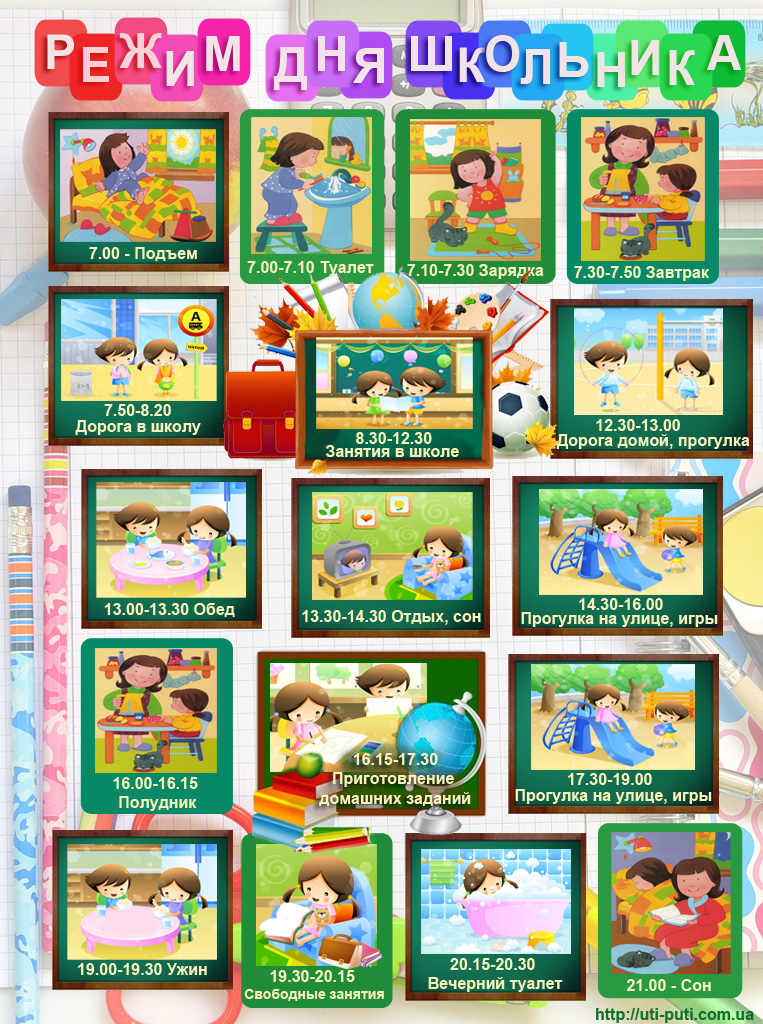 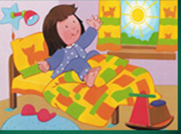 Где можно увидеть этих  животных? Соедини картинки.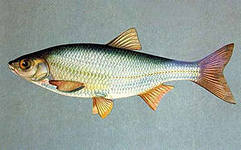 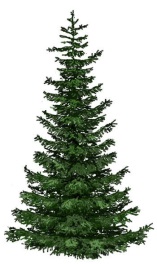 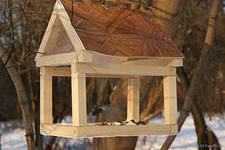 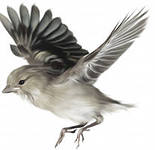 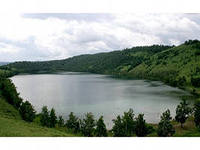 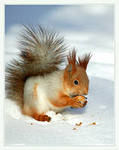 Отметь на картинке верх (В), низ (Н), право (П), лево (Л).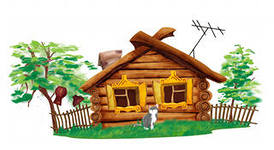 Что нужно делать, чтобы ваша семья жила весело и счастливо? Подчеркни.Помогать друг другу                                                Смотреть телевизорНе убирать в комнате                                             Поздно ложиться и поздно вставатьВместе отдыхать                                                     Заботиться о младших Помогать родителям                                             Просить купить игрушкуНарисуй или напиши органы чувств (помощники человека)____________                _____________                ____________             ____________             ______________Напиши телефон Службы спасения ________________Подчеркни осенние месяцы.Декабрь            Сентябрь             Март             Ноябрь            Июль          ОктябрьНарисуй  3 предмета на тему «Осень»                    Использованные материалы и Интернет-ресурсыВахрушев А.А., Бурский О.В. Окружающий мир. 1 класс «Я и мир вокруг» М.:Баласс: Школьный дом, 2011Вахрушев А.А., Бурский О.В. Рабочая тетрадь к учебнику «Окружающий мир», 1 класс «Я и мир вокруг» М.:Баласс, 2008http:// images. yandex.ru